SURAT PERNYATAAN PENGHASILAN ORANG TUAYang bertandatangan di bawah ini,menyatakan dengan sesungguhnya bahwa saya adalah orang tua dari: Nama	: ……………………………………………….NIK	: ……………………………………………….Alamat	: ……………………………………………….Tempat Sekolah/Perguruan Tinggi	: ……………………………………………….memiliki penghasilan per bulan sebesar Rp. …………………………..Demikian	Surat	Pernyataan	Penghasilan	Orang	Tua	ini	saya	buat	untuk	keperluan……………………Apabila di kemudian hari terbukti bahwa pernyataan ini tidak benar, maka saya bertanggung jawab sepenuhnya atas segala konsekuensi hukum yang ada.Yogyakarta, …………………………..Yang membuat pernyataan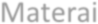 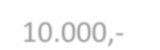 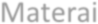 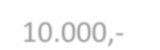 (…………………………..)Nomor : ……………………Tanggal: ………………….Ketua RW …..(	)Mengetahui,Nomor : ……………………Tanggal: ………………….Ketua RT …..(	)Nomor : ……………………Tanggal: ………………….Mantri Pamong Praja ………………(	)Nomor : ……………………Tanggal: ………………….Lurah ………………(	)Nama: ………………………………………………………………..NIK: ………………………………………………………………..Tempat Tanggal Lahir: ………………………………………………………………..Jenis Kelamin: ………………………………………………………………..Alamat: ………………………………………………………………..Agama: ………………………………………………………………..Stasus Perkawinan: ………………………………………………………………..Pekerjaan: ………………………………………………………………..Kewarganegaraan: ………………………………………………………………..